.Intro: 24 Counts. Start on main vocal.Walk Forward R L R, Kick L Forward, Walk Back L R L, Touch R Next to LR Grapevine, Touch L, Step L Touch R, Rock R RecoverRight Grapevine, Left GrapevineR Rocking Chair, Paddle x 2 1/8 turns LContact: Nightsaberx@gmail.comAn Apple a Day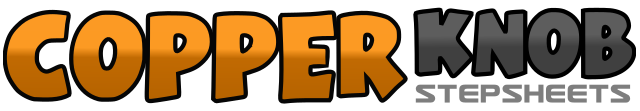 .......Count:32Wall:4Level:Beginner.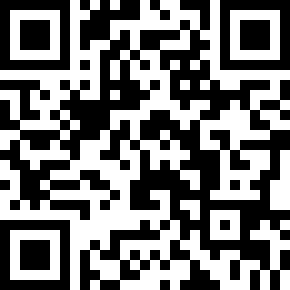 Choreographer:Ryan King (UK) - April 2013Ryan King (UK) - April 2013Ryan King (UK) - April 2013Ryan King (UK) - April 2013Ryan King (UK) - April 2013.Music:An Apple a Day - AquaAn Apple a Day - AquaAn Apple a Day - AquaAn Apple a Day - AquaAn Apple a Day - Aqua........1 2Step Forward Right, Step Forward Left.3 4Step Forward Right, Kick Left Foot Forward.5 6Step Back Left, Step Back Right.7 8Step Back Left, Touch Right Toe Next to Left.1 2Step Right to Right Side, Step Left Behind Right.3 4Step Right to Right Side, Touch Left Toe Next to Right.5 6Step Left to Left side, Touch Right Toe Next to Left.7 8Rock Out to Right Side, Recover Weight onto Left.1 2Step Right to Right Side, Step Left Behind Right.3 4Step Right to Right Side, Touch Left Toe Next to Right.5 6Step Left to Left Side, Step Right Behind Left.7 8Step Left to Left Side, Touch Right Toe Next to Left.1 2Rock Forward on Right, Recover Weight Back onto Left.3 4Rock Back on Right, Recover Weight Forward onto Left.5 6Touch Right Toe Forward, Turn 1/8 Left.7 8Touch Right Toe Forward, Turn 1/8 Left.